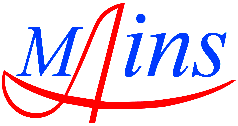 Монголын нягтлан бодох бүртгэлийн хүрээлэн“Нягтлан бодох бүртгэлийн төрийн зарим чиг үүргийг гүйцэтгэх” СЯ1609 тоот гэрээний үүргийн 2018 оны  хэрэгжилтийн тайланГэрээний:Эхэлсэн өдөр: 2016 оны 11 дүгээр сарын 01Дуусах өдөр: 2020 оны 12 дугаар сарын 15Улаанбаатар хот2018 оны 12 дугаар сарын 17АГУУЛГА ТОВЧИЛСОН ҮГИЙН ТАЙЛБАР ОРШИЛМонголын нягтлан бодох бүртгэлийн хүрээлэн ТББ нь Монгол улсын нягтлан бодох бүртгэлийн тухай хууль, Засгийн газрын 165 дугаар тогтоолын дагуу төрийн зарим чиг үүргийг төрийн бус байгууллагаар гүйцэтгүүлэх талаар Сангийн Яамнаас зарласан тендерт ялж, СЯ1609 тоот гэрээг 2016 оны 11 дүгээр сарын 03-наас 2017 оны 12 сарын 15-ны өдрийг хүртэл байгуулсан. Тус гэрээг 2017 оны 12 дугаар сарын 15-ны өдрөөс 3 жилийн хугацаагаар сунгасан болно. Энэ гэрээний дагуу Монголын нягтлан бодох бүртгэлийн хүрээлэн ТББ дараах чиг үүргийг гүйцэтгэх болсон билээ. Үүнд:Мэргэжлийн нягтлан бодогчдын ёс зүйн дүрмийг боловсруулж батлах, хэрэгжилтэд нь хяналт тавих;Аж ахуйн нэгж байгууллагуудад хэрэглэгдэж байгаа нягтлан бодох бүртгэл хөтлөх программ хангамж нь Санхүүгийн тайлагналын олон улсын стандарт, Улсын секторын нягтлан бодох бүртгэлийн олон улсын стандарт болон Монгол улсын холбогдох заавар журамд нийцсэн эсэх талаарх мэдээллээр хангах;Нягтлан бодох бүртгэх хөтлөх зөвшөөрөгдсөн программ хангамжид хяналт тавих;Санхүүгийн тайлагналын болон Улсын секторын нягтлан бодох бүртгэлийн олон улсын стандартын нэвтрэлт, мэргэжлийн нягтлан бодогчдын ажил эрхлэлтийн байдал, нягтлан бодох бүртгэлийг программ хангамжийн хэрэглээний чиглэлээр зөвлөмж боловсруулах, судалгааны ажил хэрэгжүүлэх;Ажил эрхэлж байгаа мэргэжлийн нягтлан бодогчдын бүртгэж, мэдээллийн санг бүрдүүлэх;Дүрэм болон дотоод журмын дагуу үйл ажиллагааны ил тод байдлыг хангах, эрх бүхий албан тушаалтан болон ажилтныг сонгон шалгаруулах болон сонирхлын зөрчлөөс сэргийлэх зарчмыг баримтлан ажиллахЭнэ гэрээний дагуу гэрээгээр гүйцэтгэх үйл ажиллагааны төлөвлөгөө, түүний биелэлтийг Санхүү төсвийн асуудал эрхэлсэн төрийн захиргааны төв байгууллагад тогтмол хүргэж байхГэрээ гүйцэтгэгч нь өөрийгөө санхүүжүүлэх зарчмын дагуу үйл ажиллагаа явуулах бөгөөд иргэний хувьд төлөх хураамж нь // төгрөгөөс хэтрэхгүй байхГэрээ гүйцэтгэгч нь гэрээний 3.1.8-д зааснаас бусад аливаа төлбөр, хураамж, татвар зэргийг гишүүд болон хуулийн этгээдээс авахгүй байхДээрх 9 үүргийг хэрэгжилтийн байдлыг доор тайлагнав. Нэг. МЭРГЭЖЛИЙН НЯГТЛАН БОДОГЧДЫН ЁС ЗҮЙН ДҮРМИЙГ БОЛОВСРУУЛЖ БАТЛАХ, ХЭРЭГЖИЛТЭД НЬ ХЯНАЛТ ТАВИХ;Нягтлан Бодогчдын Олон Улсын Холбооны Нягтлан Бодогчдын Олон Улсын Ёс Зүйн Стандартын Зөвлөлөөс 2010 онд “Мэргэжлийн нягтлан бодогчдын Ёс Зүйн Дүрмийн Ерөнхий Хэрэглээ I”, “Нийтэд үйлчилдэг мэргэжлийн нягтлан бодогчдын Ёс зүйн дүрэм II”, “Бизнес дэх мэргэжлийн нягтлан бодогчдын Ёс зүйн дүрэм III” гэсэн 3 баримт бичгийг гаргасан байдаг.Түүнд үндэслэн “Мэргэжлийн нягтлан бодогчдын ёс зүйн дүрэм”-ийг боловсруулж, 2017онд  Хүрээлэнгийн удирдах зөвлөлөөр батлуулав. “Мэргэжлийн нягтлан бодогчдын ёс зүйн дүрэм” нь 7 зүйл, 44 хэсгээс бүрдэж байгаа болно. Тус ёс зүйн дүрэмд дараах ёс зүйн зарчмуудыг тайлбар, хэрэгжүүлэх, зөрчихөөс хамгаалах арга хэрэгслийн хамт оруулсан нь НББОУХ-ноос баталсан ёс зүйн дүрмийн агуулгатай бүрэн нийцэж байгаа болно. Үүнд: Шударга байдлын зарчимБодитой хандлагын зарчимМэргэжлийн ур чадвар ба хянамгай байдлын зарчимНууцыг хадгалах зарчимМэргэжлээ дээдлэх зарчимЭдгээрээс гадна Мэргэжлийн ёс зүйн зарчмыг гажуудуулахын эсрэг хамгаалалт, Мэргэжлийн ёс зүйн тангараг, Ёс зүйн дүрмийг мөрдөх, хэрэгжилтэд хяналт тавих болон ёс зүйн дүрэм зөрчигчдөд хүлээлгэх хариуцлагын асуудлыг багтаасан болно. Тус ёс зүйн дүрмийг А5 хэмжээтэй, 12 нүүртэй 3000 хувь хэвлэж үнэ төлбөргүй тараагаад байна. 2018 оны 12 дугаар сарын 17 өдрийн байдлаар 2000 гаруй нягтлан бодогч Мэргэжлийн нягтлан бодогчдын ёс зүйн дүрмийг хүлээн зөвшөөрч тангараг өргөөд байна.Хүснэгт 1. Тангараг өргөсөн нягтлан бодогчдын тоо2018 онд Мэргэжлийн нягтлан бодогчдын ёс зүйн дүрмийг сурталчилсан материалыг Санхүүгийн мэдээ сонин, хүрээлэнгийн вэб сайтад 4 удаа нийтлээд байна.Хоёр. АЖ АХУЙН НЭГЖ, БАЙГУУЛЛАГУУДАД ХЭРЭГЛЭГДЭЖ БАЙГАА НЯГТЛАН БОДОХ БҮРТГЭЛ ПРОГРАММ ХАНГАМЖ НЬ САНХҮҮГИЙН ТАЙЛАГНАЛЫН ОЛОН УЛСЫН СТАНДАРТ, УЛСЫН СЕКТОРЫН НЯГТЛАН БОДОХ БҮРТГЭЛИЙН ОЛОН УЛСЫН СТАНДАРТ БОЛОН МОНГОЛ УЛСЫН ХОЛБОГДОХ ЗААВАР ЖУРАМД  НИЙЦСЭН ЭСЭХ ТАЛААРХ МЭДЭЭЛЛЭЭР ХАНГАХ1. Журам. НББ-ийн программд зөвшөөрөл олгох журмын төсөл боловсруулж 2017 оны 7 дугаар сард программ зохиогчдод явуулсан бөгөөд 2017 оны 9 дүгээр сард тэдний саналыг нэгтгэн шинэчилсэн хувилбарыг Сангийн Яаманд өгсөн болно.  Сангийн Яам тус журмын төсөлд зохих засварыг хийгээд 2017 оны 11 дүгээр сарын 13-нд Сангийн сайдын 333 тоот тушаалаар “Аж ахуйн нэгж, байгууллагын нягтлан бодох бүртгэлийн программ нь СТОУС-д нийцсэн байдалд хяналт тавих журам”-г батлуулав. Гэтэл тус журмыг ХЗДХЯ бүртгээгүй учраас дахин өөр журмын төсөл боловсруулах үүрэг авсан. Үүний үндсэнд дараах 3 бичиг баримтын төслийг боловсруулж СЯ-ны НБББ-ын газарт хүргүүлсэн нь Сангийн сайдын 2018 оны 3 дугаар сарын 5-ны өдрийн 47 дугаар тушаалаар батлагдсан болно. Үүнд:Аж ахуйн нэгж байгууллагын нягтлан бодох бүртгэлийн программ хангамжид тавих шаардлагаАж ахуйн нэгж байгууллагын нягтлан бодох бүртгэлийн программ хангамжид дүгнэлт гаргах ажлын хэсгийн удирдамжАж ахуйн нэгж байгууллагын  нягтлан бодох бүртгэлийн программ хангамжид дүгнэлт гаргах ажлын хэсгийн бүрэлдэхүүнАж ахуйн нэгж байгууллагын нягтлан бодох бүртгэлийн программ хангамжид дүгнэлт гаргах ажлын хэсгийн удирдамжийн 2.3.5-д заасны дагуу МНББХ нь  НББ-ийн программын талаар үнэлгээний тайлан гаргаж өгөх ёстой. Энэ тайланд үндэслэн Сангийн яамны дэргэдэх ажлын хэсэг холбогдох шийдвэр гаргах юм.Үүнтэй холбогдуулан МНББХ-д НББ-ийн программд үнэлгээ өгөх ажлыг хэрхэн гүйцэтгэх ажлыг журам гаргах шаардлага тулгарсан .Энэ үүднээс “Нягтлан бодох бүртгэлийн программд үнэлгээ өгөх журам”-ыг боловсруулж УЗ-өөр батлуулсан болно /Хавсралт 1/.2. Өөрийн үнэлгээний тест. Холбогдох журмууд гарсны дараа НББ-ийн программ зохиогчийн өөрийн үнэлгээний тестийг дахин засвар өөрчлөлт хийж 447 оноо бүхий 341 асуултыг бэлтгээд байна /Хавсралт 2/.3. Программ зохиогчдын семинар. 2018 онд программ зохногчдод зориулсан семинарыг 3 удаа зохион байгуулав. Үүнд:1 Энэ оны 6 дугаар сарын 27, 28-ны өдрүүдэд НББ-ийн программыг байгууллагын НББ-ийн бодлоготой уялдуулах асуудлаар семинар хийвСеминарын хөтөлбөрийг хавсаргав /Хавсралт 3/. Семинарт Нью медиа групп, Астериск Терноложис ХХК, Мэжик групп ХХК, Инфосистемс ХХК, Вансифорус ХХК, ДаянСофт ХХК, Интерактив Би Ай ХХК компаниуд оролцов. Бусад компаниудад мэдээлэл хүргэсэн боловч ажлын ачаалал их байгаа хэмээн оролцоогүй болно. Семинарын агуулга нь:НББ-ийн программыг ААНБ-ын НББ-ийн бодлоготой хэрхэн уялдуулахСТОУС-ын хэрэглээ,тооцоололНББ-ийн өөрийн үнэлгээний тестийн агуулга 2. Мөн оны 9 дүгээр сарын 4, 5-ны өдрүүдэд өөрийн үнэлгээний тестийг бөглөх болон СТОУС-ын үүднээс программд тавигдах шаардлагын асуудлаар семинар хийв.Семинарын хөтөлбөрийг хавсаргав /Хавсралт 4/. Энэ семинарт 8 компани оролцов. Тухайлбал Ултимэйт Солюшнс ХХК, Прософт ХХК, Ритус ХХК, Ординат ХХК, АпексСофт ХХК, Дижитал воркс ХХК, Си Ти Эс ХХК, Смарт ложик ХХК болно.3. Төсөвт байгууллагын НББ-ийн программ зохиогчдод зориулсан семинарыг 10 дугаар сарын 16, 17-ны өдрүүдэд зохион байгуулав.Түүнд Ординат ХХК, Гүүк сопт ХХК, Си Ти Эс ХХК, Инфосистемс ХХК, Санхүүгийн тооцоолох групп ХХК,  ШУТИС гэсэн 6 компани оролцов. Семинарын хөтөлбөрийг хавсаргав /Хавсралт 5/.Гурав. НББ-ИЙН ЗӨВШӨӨРӨГДСӨН ПРОГРАММД ХЯНАЛТ ТАВИХ; Аж ахуйн нэгжийн нягтлан бодох бүртгэлийн программд үнэлгээ өгөх ТЕГ, НДЕГ, ХСНХ-ийн төлөөлөл багш, мэргэжилтнүүдээс бүрдсэн ажлыг хэсгийг дараах бүрэлдэхүүнтэйгээр байгуулав. Үүнд:Ажлын хэсгийн ахлагч  	         Ц.Жаргалсайхан МНББХ-ийн гүйцэтгэх захирлын орлогчГишүүд 		                  Л.Дондог  МНББХ-ийн тэргүүнХ.Дэлгэрсайхан МНББХ-ийн ерөнхий менежерЯ.Батжаргал ТЕГ-ын Татварын удирдлагын нэгдсэн систем төслийн менежер, зохицуулагчЦ.Нармандах НДЕГ-ын дэргэдэх Нийгмийн даатгалын сангийн НББ-ийн программ зааварчилгаа хариуцсан ахлах мэргэжилтэнД.Дэлгэрцог Даймонд Такс Тинз ХХК-ийн захиралЖ.Баямөнх ХСНХ-ын гүйцэтгэх захиралП.Баярсайхан Ординат ХХК-ийн захиралД.Цогбадрах Апекссофт ХХКийн захиралП.Бүрэнжаргал Прософт ХХК-ийн захиралАжлын хэсэг дараах байдлаар дүгнэлт гаргав. Үүнд: Өөрийн үнэлгээний тест бөглүүлж үнэн зөв бөглөсөн эсэхийг шалгаж, оноогоор дүгнэсэн.Нэвтрүүлсэн байгууллагад нь очиж танилцаж, хэрэглэгчидтэй ярилцлага хийв.Соёмбот Трейд ХХК болон Нэггэсэн санхүүгийн тайлан гаргадаг Саран ХХК-ийн цогц бодлого бодуулж, бодсон байдлыг газар дээл нь шалгав.Шалгалтын дүнгээр Астериск Техноложис ХХК-ийн ODERP10.0 болон Ординат ХХК-ийн UNICUS программыг том болон дунд хэмжээний аж ахуйн нэгжид, Апекс Софт ХХК-ийн Апекс 2.18.65.167, Ултимэйт Солюшнс ХХК-ийн Ultimate ERP, Эн Эм Эм Эй ХХК-ийн Эрхэт, Прософт ХХК-ийн Prosoft Account 4.0, Вансифорус ХХК-ийн 1С Enterprise, Инфосистемс ХХК-ийн Макс /Macs/ XE3 программуудыг дунд хэмжээний аж ахуйн нэгжид хэрэглэх боломжтой талаар дүгнэлт гарав.Харин Дижитал воркс ХХК-ийн Green finance программд дүгнэлт гаргахаас татгалзаж, хөгжүүлэх сайжруулах зөвлөгөө өгөв.Төсөвт байгууллагын программ зохиогчдоос үнэлгээ хийлгэх хүсэлт ирээгүй байна. Дөрөв. САНХҮҮГИЙН ТАЙЛАГНАЛЫН БОЛОН УЛСЫН СЕКТОРЫН НЯГТЛАН БОДОХ БҮРТГЭЛИЙН ОЛОН УЛСЫН СТАНДАРТЫН НЭВТРЭЛТ, МЭРГЭЖЛИЙН НЯГТЛАН БОДОГЧДЫН АЖИЛ ЭРХЛЭЛТИЙН БАЙДАЛ, НЯГТЛАН БОДОХ БҮРТГЭЛИЙГ ПРОГРАММ ХАНГАМЖИЙН ХЭРЭГЛЭЭНИЙ ЧИГЛЭЛЭЭР ЗӨВЛӨМЖ БОЛОВСРУУЛАХ, СУДАЛГААНЫ АЖИЛ ХЭРЭГЖҮҮЛЭХ;НББ-ийн журнал, дансны маягтыг шинэчэх санал бэлтгэх талаар судалгааны ажил гүйцэтгэв. Гадаадын программ нэвтрүүлсэн “Бороо гоулд ХХК-д 2 удаа ажиллаж НББ-ийн бүх журнал дансны маягт бичилттэй танилцаж нягтлан бодогчидтой ярилцлага хийв. Мөн хэд хэдэн программ зохиогчидтой уулзаж маягтын талаар ярилцлага хийв. Гараар данс хөтөлдөг 2 жижиг компанийн болон Аутсорсингийн үйлчилгээ үзүүлдэг нягтлан бодогчтой ярилцлага хийв. Үүнд үндэслэн “НББ-ийн журнал дансны маягтад засвар өөрчлөлт хийх санал” бэлтгэж СЯ-ны НБББГ-т хүргүүлсэн болно /Хавсралт 4/.НББ-ийн нэр томъёоны талаар НББ-ийн программ зохиогчдын санал гомдлыг үндэслэн “НББ-ийн нэр томъёоны Монгол- Англи болон Англи- Монгол тайлбар толь” -ийн төсөл боловсруулаад байна /Хавсралт 5/.“Нягтлан бодох бүртгэлийг 2018-2020 онд хөгжүүлэх Засгийн газрын хөтөлбөр”-ийн төслийг 2018 оны 1 дүгээр сард Сангийн сайдад өргөн барьсан, хариу ирэхийг хүлээж байгаа.Тав. АЖИЛ ЭРХЭЛЖ БАЙГАА МЭРГЭЖЛИЙН НЯГТЛАН БОДОГЧДЫН БҮРТГЭЖ, МЭДЭЭЛЛИЙН САНГ БҮРДҮҮЛЭХ;2018 оны 12 дугаар сарын 17-ны байдлаар 2872 нягтлан бодогчдын анкетыг мэдээллийн санд оруулаад байна. Бүртгэгдсэн нягтлан бодогчдын судалгаа(мэргэжлийн зэрэг, ажилласан жилээр)2018 онд 2520 нягтлан бодогчдын хаягийг олж улсын бүртгэлд бүртгүүлэх тухай захидал, анкетийн маягтыг илгээснээс 868 нягтлан бодогч хариу ирүүлж, түүнийг улсын бүртгэлд шивж оруулаад байна. Ингэснээр 2872 нягтлан бодогчийг улсын бүртгэлд бүртгээд байна. Зургаа. ДҮРЭМ БОЛОН ДОТООД ЖУРМЫН ДАГУУ ҮЙЛ АЖИЛЛАГААНЫ ИЛ ТОД БАЙДЛЫГ ХАНГАХ, ЭРХ БҮХИЙ АЛБАН ТУШААЛТАН БОЛОН АЖИЛТНЫГ СОНГОН ШАЛГАРУУЛАХ БОЛОН СОНИРХЛЫН ЗӨРЧЛӨӨС СЭРГИЙЛЭХ ЗАРЧМЫГ БАРИМТЛАН АЖИЛЛАХ;Сангийн Яамны өмнө гэрээгээр хүлээсэн дээрх үүрэг бүрэн хэрэгжиж байгаа. Үүнд: Шийдвэрлэвэл зохих гол асуудлыг хүрээлэнгийн Удирдах зөвлөлийн хурлаар хэлэлцүүлсэн байгаа. 2018 онд Тэргүүлэгчдийн хурлыг 2 удаа хийж 8 асуудал хэлэлцэж шийдвэрлэсэн болно.Хүрээлэнгийн дэргэд “Tax club” ажилладаг бөгөөд түүний 14 гишүүд улирал бүр уулзаж ярилцлага хийдэг уламжлалтай. Хүрээлэнгийн үйл явдлын талаар “Санхүүгийн мэдээ” сонин, www.mains.mn сайт болон “Монголын нягтлан бодох бүртгэлийн хүрээлэн” фэйсбүүкээр байнга мэдээлж байна.Хүрээлэнгийн аймаг орон нутгийн салбарыг байгуулж байгаа бөгөөд тэдгээрийн дарга, удирдах зөвлөл, хяналтын зөвлөлийг гишүүдийн дотроос чөлөөтэй нэр дэвшүүлэн сонгуулах талаар салбарын журмыг баримтлан ажиллаж байна. Долоо. ЭНЭ ГЭРЭЭНИЙ ДАГУУ ГЭРЭЭГЭЭР ГҮЙЦЭТГЭХ ҮЙЛ АЖИЛЛАГААНЫ ТӨЛӨВЛӨГӨӨ, ТҮҮНИЙ БИЕЛЭЛТИЙГ САНХҮҮ ТӨСВИЙН АСУУДАЛ ЭРХЭЛСЭН ТӨРИЙН ЗАХИРГААНЫ ТӨВ БАЙГУУЛЛАГАД ТОГТМОЛ ХҮРГЭЖ БАЙХ;Дараах төлөвлөгөө, тайланг СЯ-ны НБББ-ын газарт өгсөн. Үүнд:а. Монголын нягтлан бодох бүртгэлийн хүрээлэнгийн 2018 оны ажлын төлөвлөгөөг Сангийн яамтай зөвшилцсөний үндсэнд УЗ-өөр батлуулаад мөрдөж байна.б. 2018 оны эхний хагас жилийн болон бүтэн жилийн ажлын  тайланв. “Нягтлан бодох бүртгэлийг 2018-2020 онд хөгжүүлэх Засгийн газрын хөтөлбөр”-ийн төсөл 2018 оны 1 дугаар сардНайм. ГЭРЭЭ ГҮЙЦЭТГЭГЧ НЬ ӨӨРИЙГӨӨ САНХҮҮЖҮҮЛЭХ ЗАРЧМЫН ДАГУУ ҮЙЛ АЖИЛЛАГАА ЯВУУЛАХ;МНББХ-ийн гишүүдийн жилийн татвар нь 20.0 мянган төгрөг, мөн элсэлтийн хураамж 20.0 мянган төгрөг байдаг. Гэхдээ элссэн жилд жилийн татвараас нь чөлөөлдөг.Мэргэжлийн нягтлан бодогчдыг бүртгэх ажиллагааг үнэ төлбөргүй гүйцэтгэдэг.Тангараг өргөх ажиллагаанд дараах зардал гардаг. Үүнд:Мэргэжлийн нягтлан бодогчдын ёс зүй, түүнийг хэрэгжүүлэх, зөрчлөөс өөрийгөө хамгаалах асуудал   1 цагийн лекц“Мэргэжлийн нягтлан бодогчдын ёс зүйн дүрэм” товхимолТангараг өргөх ёслол энгэрийн тэмдэгТангараг өргөсөн тухай батламж хуудасТангараг өргөсөн тухай гэрчилгээНягтлан бодогчдыг цуглуулах, холбоо барих зардал, ажлын хөлсХүрээлэнгийн төлөөлөгч 3 хүн орон нутагт ажиллах томилолтын ба замын зардалБичиг хэрэг материалЁслолын ажиллагаа зохион байгуулах зардалДээр дурдсан зардлыг гишүүдийн элсэлтийн хураамжийн төлбөрөөс санхүүжүүлж ирэв.Ес. ГЭРЭЭ ГҮЙЦЭТГЭГЧ НЬ ГЭРЭЭНИЙ 3.1.8-Д ЗААСНААС БУСАД АЛИВАА ТӨЛБӨР, ХУРААМЖ, ТАТВАР ЗЭРГИЙГ ГИШҮҮД БОЛОН ХУУЛИЙН ЭТГЭЭДЭЭС АВАХГҮЙ БАЙХ;Гэрээний үүргийг биелүүлэхтэй холбоотой ямар нэгэн татвар, хураамж бусдаас аваагүй. Харин манай байгууллага өөрийн дүрмээр хүлээсэн үүргээ биелүүлэхтэй холбоотой үйл ажиллагаа явуулахад буюу бусдад үзүүлэх үйлчилгээний хөлсний үнэлгээ, тариф байдаг.Тайланг гаргасан:Монголын нягтлан бодох бүртгэлийн хүрээлэнгийн тэргүүнЛ.Дондог/Монгол улсын гавъяат эдийн засагч, доктор, профессор/ХуудасОршил Оршил 4“Нягтлан бодох бүртгэлийн төрийн зарим чиг үүргийг гүйцэтгэх” СЯ1609 тоот гэрээний биелэлтНэг. Мэргэжлийн нягтлан бодогчдын ёс зүйн дүрмийг боловсруулж батлах, хэрэгжилтэд нь хяналт тавих;55Хоёр. Аж ахуйн нэгж, байгууллагуудад хэрэглэгдэж байгаа нягтлан бодох бүртгэл программ хангамж нь Санхүүгийн тайлагналын олон улсын стандарт, Улсын секторын нягтлан бодох бүртгэлийн олон улсын стандарт болон Монгол улсын холбогдох заавар журамд  нийцсэн эсэх талаарх мэдээллээр хангах;Хоёр. Аж ахуйн нэгж, байгууллагуудад хэрэглэгдэж байгаа нягтлан бодох бүртгэл программ хангамж нь Санхүүгийн тайлагналын олон улсын стандарт, Улсын секторын нягтлан бодох бүртгэлийн олон улсын стандарт болон Монгол улсын холбогдох заавар журамд  нийцсэн эсэх талаарх мэдээллээр хангах;6Гурав. НББ-ийн зөвшөөрөгдсөн программд хяналт тавих; Гурав. НББ-ийн зөвшөөрөгдсөн программд хяналт тавих; 8Дөрөв. Санхүүгийн тайлагналын болон Улсын секторын нягтлан бодох бүртгэлийн олон улсын стандартын нэвтрэлт, мэргэжлийн нягтлан бодогчдын ажил эрхлэлтийн байдал, нягтлан бодох бүртгэлийг программ хангамжийн хэрэглээний чиглэлээр зөвлөмж боловсруулах, судалгааны ажил хэрэгжүүлэх;Дөрөв. Санхүүгийн тайлагналын болон Улсын секторын нягтлан бодох бүртгэлийн олон улсын стандартын нэвтрэлт, мэргэжлийн нягтлан бодогчдын ажил эрхлэлтийн байдал, нягтлан бодох бүртгэлийг программ хангамжийн хэрэглээний чиглэлээр зөвлөмж боловсруулах, судалгааны ажил хэрэгжүүлэх;9Тав. Ажил эрхэлж байгаа мэргэжлийн нягтлан бодогчдын бүртгэж, мэдээллийн санг бүрдүүлэх;Тав. Ажил эрхэлж байгаа мэргэжлийн нягтлан бодогчдын бүртгэж, мэдээллийн санг бүрдүүлэх;9Зургаа. Дүрэм болон дотоод журмын дагуу үйл ажиллагааны ил тод байдлыг хангах, эрх бүхий албан тушаалтан болон ажилтныг сонгон шалгаруулах болон сонирхлын зөрчлөөс сэргийлэх зарчмыг баримтлан ажиллах;Зургаа. Дүрэм болон дотоод журмын дагуу үйл ажиллагааны ил тод байдлыг хангах, эрх бүхий албан тушаалтан болон ажилтныг сонгон шалгаруулах болон сонирхлын зөрчлөөс сэргийлэх зарчмыг баримтлан ажиллах;10Долоо. Энэ гэрээний дагуу гэрээгээр гүйцэтгэх үйл ажиллагааны төлөвлөгөө, түүний биелэлтийг Санхүү төсвийн асуудал эрхэлсэн төрийн захиргааны төв байгууллагад тогтмол хүргэж байх;Долоо. Энэ гэрээний дагуу гэрээгээр гүйцэтгэх үйл ажиллагааны төлөвлөгөө, түүний биелэлтийг Санхүү төсвийн асуудал эрхэлсэн төрийн захиргааны төв байгууллагад тогтмол хүргэж байх;11Найм. Гэрээ гүйцэтгэгч нь өөрийгөө санхүүжүүлэх зарчмын дагуу үйл ажиллагаа явуулах;Найм. Гэрээ гүйцэтгэгч нь өөрийгөө санхүүжүүлэх зарчмын дагуу үйл ажиллагаа явуулах;11Ес. Гэрээ гүйцэтгэгч нь гэрээний 3.1.8-д зааснаас бусад аливаа төлбөр, хураамж, татвар зэргийг гишүүд болон хуулийн этгээдээс авахгүй байх;Ес. Гэрээ гүйцэтгэгч нь гэрээний 3.1.8-д зааснаас бусад аливаа төлбөр, хураамж, татвар зэргийг гишүүд болон хуулийн этгээдээс авахгүй байх;12ХавсралтуудХавсралтуудХавсралт 1.  Нягтлан бодох бүртгэлийн программд үнэлгээ өгөх журам Хавсралт 1.  Нягтлан бодох бүртгэлийн программд үнэлгээ өгөх журам Хавсралт 2. Нягтлан бодох бүртгэлийн программ хангамж нь СТОУС-т нийцсэн  байдлыг шалгах өөрийн үнэлгээний тестХавсралт 2. Нягтлан бодох бүртгэлийн программ хангамж нь СТОУС-т нийцсэн  байдлыг шалгах өөрийн үнэлгээний тестХавсралт 3. “Соёмбот Трейд” ХХК цогц бодлогоХавсралт 3. “Соёмбот Трейд” ХХК цогц бодлогоХавсралт 4. "Саран"  ХХК цогц бодлого, нэгтгэсэн санхүүгийн тайлан Хавсралт 4. "Саран"  ХХК цогц бодлого, нэгтгэсэн санхүүгийн тайлан Хавсралт 5. НББ-ийн программд өгсөн үнэлгээний дүгнэлтүүд Хавсралт 5. НББ-ийн программд өгсөн үнэлгээний дүгнэлтүүд Хавсралт 6.  Программ зохиогчдын семинарын хөтөлбөрүүд Хавсралт 6.  Программ зохиогчдын семинарын хөтөлбөрүүд Хавсралт 7. “Нягтлан бодох бүртгэлийг 2018-2020 онд хөгжүүлэх Засгийн газрын хөтөлбөр”-ийн төсөлХавсралт 7. “Нягтлан бодох бүртгэлийг 2018-2020 онд хөгжүүлэх Засгийн газрын хөтөлбөр”-ийн төсөлХавсралт 8. “НББ-ийн нэр томьёоны Монгол- Англи болон Англи- Монгол тайлбар толь” -ийн төсөл Хавсралт 8. “НББ-ийн нэр томьёоны Монгол- Англи болон Англи- Монгол тайлбар толь” -ийн төсөл Хавсралт 9. НББ-ийн журнал дансны маягтад засвар өөрчлөлт хийх санал Хавсралт 9. НББ-ийн журнал дансны маягтад засвар өөрчлөлт хийх санал Хавсралт 10. Судалгаанд хамрагдсан нягтлан бодогчдын мэдээлэлХавсралт 10. Судалгаанд хамрагдсан нягтлан бодогчдын мэдээлэлААНАж ахуйн нэгжЗДТГЗасаг даргын тамгын газарЖДААН-ийн СТОУСЖижиг дунд аж ахуйн нэгжийн санхүүгийн тайлагналын олон улсын стандартМНБМэргэшсэн нягтлан бодогчМНББХ  Монголын нягтлан бодох бүртгэлийн хүрээлэнНББ  Нягтлан бодох бүртгэлНБББ-ын газарНягтлан бодох бүртгэлийн бодлогын газарНББОУСНягтлан бодох бүртгэлийн олон улсын стандартНББОУХНягтлан бодогчдын олон улсын холбооСТ Санхүүгийн тайланСТОУС Санхүүгийн тайлагналын олон улсын стандартСЯ Сангийн ЯамТББ Төрийн бус байгууллагаТЕГ Татварын ерөнхий газарТСГТөрийн сангийн газарУСНББОУСУлсын секторын нягтлан бодох бүртгэлийн олон улсын стандартХК Хувьцаат компаниХСНХХэрэглэгчийн систем нийлүүлэгдийн холбооХХК Хязгаарлагдмал хувьцаат компаниЭМНДЕГ Эрүүл мэнд, нийгмийн даатгалын ерөнхий газарТооБаянгол дүүрэг 211Баянзүрх дүүрэг 263Сонгинохайрхан дүүрэг  154Сүхбаатар дүүрэг 316Чингэлтэй дүүрэг 237Хан-Уул дүүрэг301Нийслэл 110Багануур дүүрэг 43Төв аймаг 139Говь-Алтай аймаг68Сэлэнгэ аймаг247Дархан-Уул  аймаг212Хэнтий аймаг122Баянхонгор аймаг90Орхон аймаг122Өмнөговь аймаг152Дорноговь аймаг59Увс аймаг20Дорнод аймаг6Нийт2872Төсөвт байгууллагаХКБанк, санхүүгийн байгууллагаААНТББ, бусадДүнТооЭр24333111445436ТооЭм140816774765182436ТооБүгд164920585909232872Нас35 хүртэл6699239366101176Нас35-45 хүртэл58466302782960Нас45-55 хүртэл3163991863553Нас55-60 хүртэл7173581140Нас60 ба түүнээс дээш110421743Мэргэжлийн зэрэгДоктор (Ph.d)----22Мэргэжлийн зэрэгМНБ19198716123Мэргэжлийн зэрэгНягтлан бодогч баклавр149518978403192184Мэргэжлийн зэрэгБусад мэргэ-жилтэй139135352194Нягтлан бодогчоор ажилласан жил3 хүртэл152451722710451Нягтлан бодогчоор ажилласан жил3-7 хүртэл32342222732662Нягтлан бодогчоор ажилласан жил7-15 хүртэл52640162493834Нягтлан бодогчоор ажилласан жил15 ба түүнээс дээш4164312611533Нягтлан бодогчоор ажилласан жилМэдээлэл өгөөгүй2343418907383